Step 1: Go to https://connected.mcgraw-hill.com/connected/login.doStep 2: Log inUsename: CVXXXXX      (uppercase CV)Password: cvXXXXX        (lowercase cv)XXXXX is your Q loginStep 3: Click ADD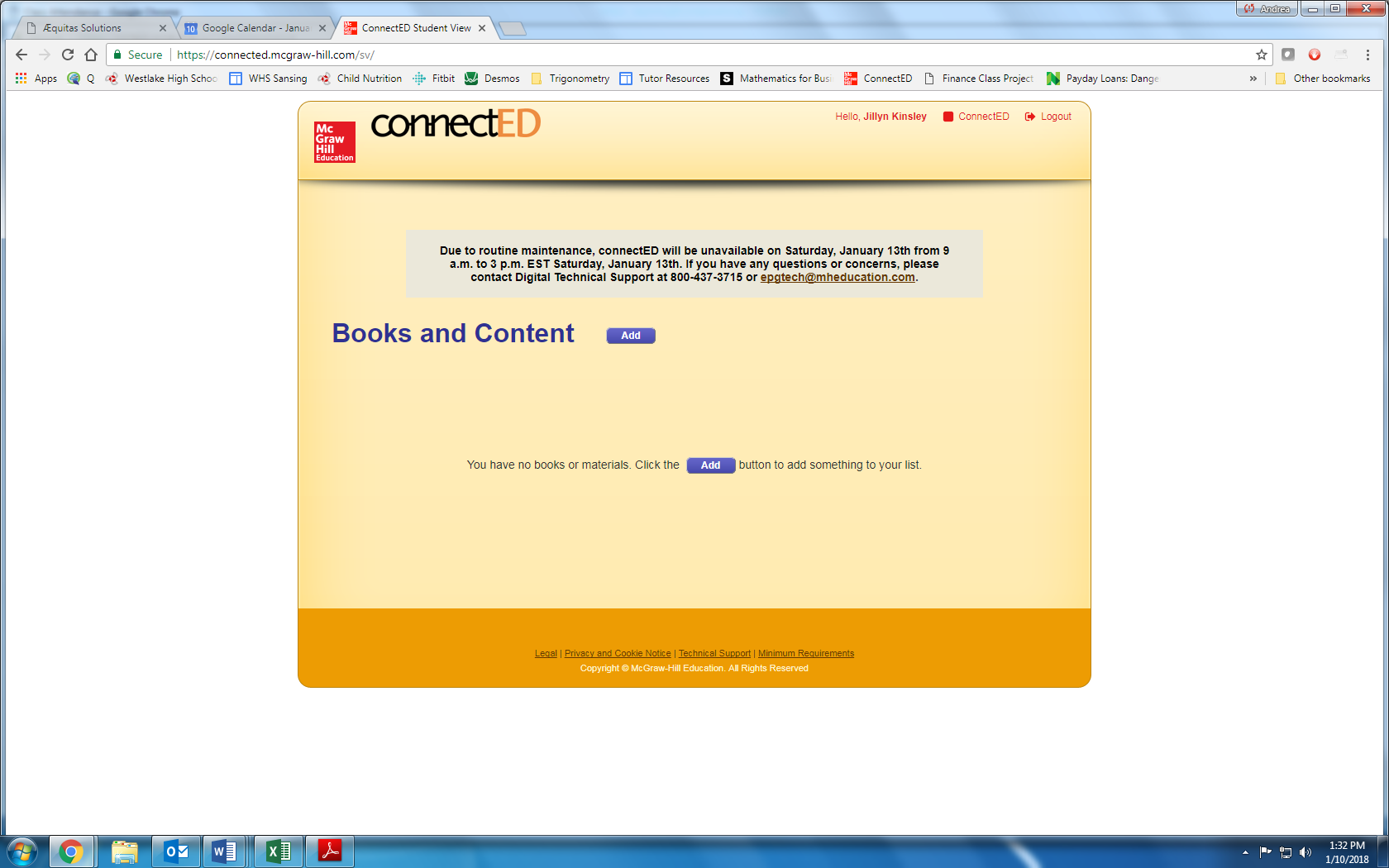 Step 4: Enter the Redemption Code: 4H51-G13L-6X8QStep 5: Click on the book cover to access resources. 